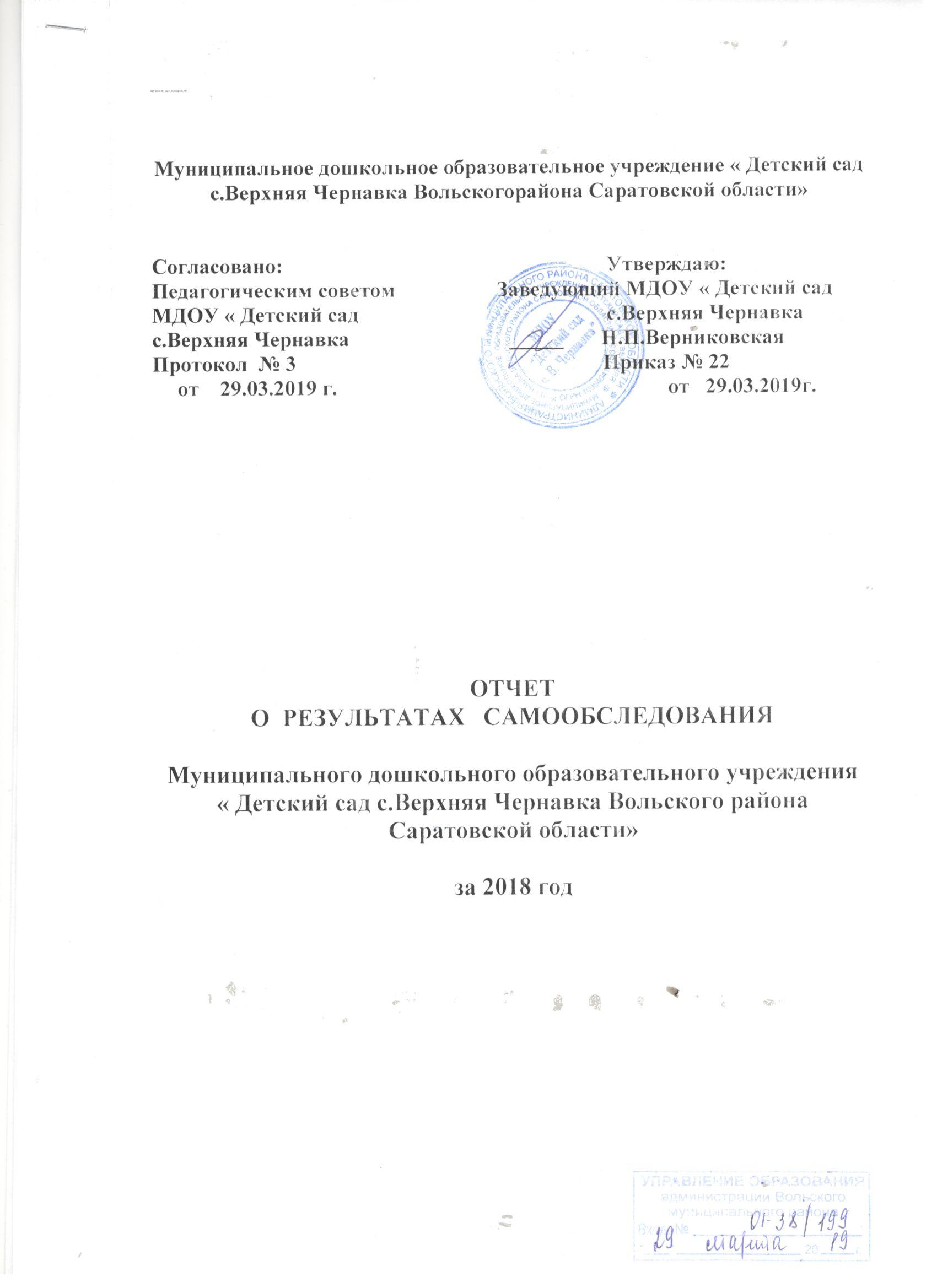 http://super-dou2013.ucoz.ru/_tbkp/izobrazhenie_1024.jpgСодержаниеВведениеI. Аналитическая часть1. Общие сведения об организации ……………………………………….. 32. Система управления организации.…………………………………........ 33. Анализ образовательной деятельности ………………………………… 54. Анализ внутренней системы оценки качества образования …………. 75. Анализ кадрового обеспечения…………………………………………. 96. Анализ учебно-методического и библиотечно-информационногообеспечения ………………………………………………127. Анализ материально-технической базы ………………………………. 13II. Результаты анализа показателей деятельности………………………. 143Аналитическая частьI. Общие сведения об образовательной организацииМуниципальное дошкольное образовательное учреждение «Детский сад с.Верхняя Чернавка Вольского района Саратовской области» (далее – Детский сад) расположено в центре   с.Верхняя Чернавка,  вблизи (100 м.) Администрация МО с.Верхняя Чернавка, и МОУ СОШ с.Верхняя Чернавка. Здание Детского сада построено по типовому проекту. Проектная наполняемость на 50 мест. Общая площадь здания 554,7 кв. м., из них площадь помещений, используемых непосредственно для  нужд образовательного процесса, 551,1 кв.м.Цель деятельности Детского сада – осуществление образовательной деятельности пореализации образовательных программ дошкольного образования.Предметом деятельности Детского сада является формирование общей культуры,развитие физических, интеллектуальных, нравственных, эстетических и личностныхкачеств, формирование предпосылок учебной деятельности, сохранение и укреплениездоровья воспитанников.Режим работы Детского садаРабочая неделя – пятидневная, с понедельника по пятницу включительно, за исключениемвыходных (суббота, воскресенье) и нерабочих праздничных дней в соответствии сТрудовым кодексом РФ, нормативно-правовыми актами Правительства РоссийскойФедерации. Длительность пребывания детей в группах – 9 часов. Режим работы групп– с 8:00 до 17:00. II. Система управления организацииУправление Детским садом осуществляется в соответствии с действующимзаконодательством и уставом Детского сада.Управление Детским садом строится на принципах единоначалия и коллегиальности.Коллегиальными органами управления являются: совет ДОУ, педагогический совет,общее собрание работников и общее родительское собрание. Единоличнымисполнительным органом является руководитель – заведующий.Органы управления, действующие в Детском саду     Вывод.        В Детском саду создана мобильная, целостная структура и система управления,   которая соответствует специфике деятельности Детского сада. Благодаря данной  структуре управления учреждением, работа представляет собой единый слаженный    механизм.III. Оценка образовательной деятельностиОбразовательная деятельность в Детском саду организована в соответствии сФедеральным законом от 29.12.2012 № 273-ФЗ «Об образовании в РоссийскойФедерации», ФГОС дошкольного образования, СанПиН 2.4.1.3049-13 «Санитарно-эпидемиологические требования к устройству, содержанию и организации режима работыдошкольных образовательных организаций».Образовательная деятельность ведется на основании утвержденной основнойобразовательной программы дошкольного образования, которая составлена всоответствии с ФГОС дошкольного образования, с учетом примерной образовательнойпрограммы дошкольного образования, санитарно-эпидемиологическими правилами инормативами, с учетом недельной нагрузки.Детский сад посещают 37 воспитанников в возрасте от 1,5 до 7 лет. В Детском садусформировано 2 группы общеразвивающей направленности. Из них:− группа раннего возраста – 11детей− разновозрастная группа - 261 группа компенсирующей направленности:− ст.подгот. группа – 14 детей с ОНР III уровняУровень развития детей анализируется по итогам педагогической диагностики. Припроведении педагогической диагностики используются неформальные методы:наблюдение (в игровых ситуациях, в ходе режимных моментов, в ходе непосредственнообразовательной деятельности) Разработаны диагностические карты освоения основнойобразовательной программы дошкольного образования Детского сада (ООП Детскогосада) в каждой возрастной группе. Так, результаты качества освоения ООП Детского садана конец 2018 года выглядят следующим образом:Специфика дошкольного детства (гибкость, пластичность развития ребенка,высокий разброс вариантов его развития, его непосредственность и непроизвольность) непозволяют требовать от ребенка дошкольного возраста достижения конкретныхобразовательных результатов, и обуславливает необходимость определения результатовосвоения образовательной программы в виде целевых ориентиров. Целевые ориентирыФГОС ДО – это ориентир для педагогов и родителей, обозначающий направленностьвоспитательной деятельности взрослых.Итоги педагогической диагностики освоения программы показывают, насколькоматериал по всем образовательным областям детьми всех возрастных групп усвоен,«находится в стадии формирования».Показатель «не сформирован» - у детей с низким уровнем речевого развития ислабым познавательным интересом: у таких детей недостаточно развито внимание,память, мышление. Они не стремятся быть соучастниками событий, разрешать споры иуправлять своим эмоциональным состоянием, не подчиняются общепринятым нормамповедения в детском саду. Причиной могут служить частые пропуски детского сада. Стакими детьми воспитателям рекомендовано усилить индивидуальную работу в группах,вести дневники индивидуального развития воспитанников, в которых прописывать листыиндивидуальной работы (план работы с конкретным ребенком по той или иной теме).Воспитателям проводят с родителями рекомендательные беседы по оказанию помощитаким детям: какие художественные произведения читать, в какие дидактические игрыиграть дома, учить стихи, составлять рассказы по картинкам и т.д.Вывод. Результаты педагогического анализа показывают преобладание детей с высоким исредним уровнями развития при прогрессирующей динамике на конец учебного года, чтоговорит о результативности образовательной деятельности в Детском саду.В Детском саду функционирует группа раннего возраста с детьми от 1,5 до 3-х лет.Адаптация проходила следующим образом:Из выше представленных данных видно, что у двух детей наблюдаетсяусложненная степень прохождения адаптации. Дети подавлены, сильно возбуждены(часто плакали, устраивали истерики, вели себя агрессивно, отказывались от еды, плохозасыпали или не спали вовсе, разлука и встреча с родителями проходили бурно исопровождались слезами). Считаем, что причиной этому мог послужить низкий уровенькомпетентности родителей (оставляли детей на целый день со второго дня пребывания, неготовили психологически ребенка к детскому саду), а так же социально-экономическийфактор (необходимость зарабатывать, выходить на работу). Индивидуальные беседыпомогли правильно построить работу с родителями и детьми. Консультации дляродителей, целью которых являлось психологическое просвещение родителей,полученные ими знания и рекомендации по подготовке детей к детскому саду, а такжепостоянный медико-педагогический контроль и создание комфортных условийпребывания детей в группах, дали свои положительные результаты.Воспитательная работаЧтобы выбрать стратегию воспитательной работы, в 2018 году проводился анализсостава семей воспитанников.Характеристика семей по составуВоспитательная работа строится с учетом индивидуальных особенностей детей, сиспользованием разнообразных форм и методов, в тесной взаимосвязи воспитателей,специалистов и родителей. Детям из неполных семей  уделяется большее внимание в первые месяцы после зачисления в Детский сад.Дополнительное образование ( не платные)В 2018 году в Детском саду работали кружки по направлениям:1) художественно-эстетическое: «Ловкие пальчики »; « Умелые ручки»; « Теремок»2) познавательно речевое: « Речевичок»;3) познание: « Юный эколог»В дополнительном образовании задействован 80 процент воспитанников Детского сада.IV. Оценка функционирования внутренней системы оценки качества образованияВ Детском саду утверждено положение о внутренней системе оценки качестваобразования (приказ №20 от 28.02.2017г.). Мониторинг качества образовательнойдеятельности в 2018 году показал хорошую работу педагогического коллектива по всемпоказателям.Состояние здоровья и физического развития воспитанников удовлетворительные.84,5% детей успешно освоили образовательную программу дошкольного образования всвоей возрастной группе. В течение года воспитанники под руководством воспитателейДетского сада успешно участвовали в конкурсах и мероприятиях различного уровня.В мае 2018 года (в конце учебного года) в Детском саду проводилосьанкетирование. Анкеты были распространены воспитателями среди родителей (законныхпредставителей) воспитанников, посещающих возрастные группы Детского сада.Родителей попросили ответить на несколько вопросов, чтобы учесть их пожелания вработе с их ребенком. Анкета анонимная. Для получения обобщенного мнения родителейо деятельности Детского сада анкеты обработаны и полученные данныепроанализированы.Родители более всего удовлетворены работой воспитателей и сотрудников детскогосада, чтобы их ребенок хорошо развивался и был благополучен, за ним хороший присмотрв детском саду и сотрудники детского сада учитывают мнение родителей в своей работе(по 2 балла). Большинство опрошенных родителей считают, что их ребенку нравится8ходить в детский сад, что ребенок в детском саду - в безопасности и, что интересы иребенка и его точка зрения учитываются (по 1,9 баллов). Это свидетельствует о том, что вДетском саду нет проблемы с взаимодействием взрослых с детьми.Удовлетворенность управлением Детским садом оценивается достаточно высоко(1,8 баллов) и, судя по тому, что большинство родителей положительно оценили работуадминистрации, можно предполагать, что они достаточно осведомлены об этой сфередеятельности Детского сада, и, следовательно, принимают участие в работе Детского садав качестве равноправных партнеров. Также высоко (по 1,8 баллов) родителивоспитанников оценили питание в детском саду и подготовку к школе, осуществляемую вдетском саду. Чуть меньше (1,7 баллов) родители воспитанников удовлетвореныматериально - техническим обеспечением детского сада.Вывод. Анкетирование родителей показало высокую степень удовлетворенностикачеством предоставляемых услуг. Несмотря на положительную оценку, которуюпоставили родители воспитанников Детскому саду, перед коллективом поставленыследующие задачи:-Проводить работу по повышению квалификации педагогов в аспекте организацииличностно-ориентированного взаимодействия с детьми с целью обеспечения ихэмоционального благополучия в Детском саду.-Налаживать работу с семьей, искать новые эффективные формы взаимодействия (большеинформировать родителей о деятельности Детского сада, вовлекать в решение проблем,учитывать их точку зрения, организовывать лекции и дискуссии о развитии детейдошкольного возраста и пр.).V. Оценка кадрового обеспеченияВ Детском саду - 15 сотрудников, из них 5 человек - педагогические работники, втом числе 3 воспитателя, 3 специалиста: 1 музыкальный руководитель, 1 учитель –логопед.Детский сад укомплектован педагогическими кадрами на 100%. Педагоги детскогосада повышают свое педагогическое мастерство, своевременно проходят процедуруаттестации, подтверждая или повышая свою квалификационную категорию.В Детском саду есть все условия, необходимые для совместного труда, созданблагоприятный морально-психологический климат, налажена трудовая дисциплина.За 2018 год педагогические работники прошли аттестацию и подтвердили:− первую квалификационную категорию – 3 воспитателя, музыкальный руководитель, заведующий ДОУ, учитель-логопед.Характеристика квалификационных критериев педагогов:Повышение квалификации педагогических кадров: 2019 годуХарактеристика уровней образования:Общее кол-во педагогов -5  в  2018 годВысшее образование- 1 педагогсреднее специальное(педагогическое) образование - 4 педагогаВозрастная характеристика педагогов:от 20 – до 29 лет от 30 – до 39 лет от 40 – до 49 лет - 4 чел. 80%от 50 и более лет - 2 чел. 20%30-39 лет40-49 лет50 и более летХарактеристика педагогов по стажу:до 3-х лет от 3-5 лет от 5-10 лет 10-15 лет 15-20 лет, 20 и более1 чел. – 20% 4 чел- 80%В 2018  году педагоги Детского сада приняли участие в методических мероприятияхразного уровня:Участие педагогов в мероприятиях уровня ДОУКонкурс чтецов « Счастливая страна детства» учитель-логопед Глазкова Ю.Г.,смотр-конкурс « Лучший участок ДОУ- Лучший огород» учитель-логопед Глазкова Ю.Г.Воспитатель Назарова Е.Н. участие в конкурсе « Дары осени», « Лучший участок ДОУ – 2 место».Воспитатель Митенева А.Е.  участие в конкурсе « Лучший участок ДОУ- 1 место», « Уголок безопасности в ДОУ» ( 1 место).Конкурс  среди воспитателей « Лучший музыкальный уголок»  1 место Тишкина В.А.; 2 место Митенева А.Е.;Участие педагогов в мероприятиях муниципального уровняУчитель-логопед Глазкова Ю.Г. участие в конкурсе  « Мама-светись», « День села»,« День города Вольска, 90-летие образования  Вольского района».Музыкальный руководитель Калашникова Л.В.  участие  в смотре –конкурсе « Созвездие – Радуга талантов », « День города Вольска, 90-летие образования  Вольского района»,« День села» ,«Фестиваль ухи на Волге».Воспитатель Назарова Е.Н. участие в конкурсе « Мама светись».Воспитатель Митенева А.Е. участие в конкурсе « Мама светись», « Созвездие – Радуга талантов », « День города Вольска, 90-летие образования  Вольского района»,« День села»,» «Фестиваль ухи на Волге».Участие педагогов в мероприятиях регионального уровняВоспитатель Назарова Е.Н. участие  в районном конкурсе « Здоровьесберегающие технологии в дошкольном образовании» , « Основные принципы дошкольного образования»Воспитатель  Тишкина В.А. « Возраст делу не помеха» среди воспитанников дошкольных образовательных учреждений; Воспитатель Митенева А.Е.: семинары автора методик по- «Духовно-нравственное воспитание детей в условиях реализации ФГОС»- «Инновационные формы работы с семьей в условиях реализации ФГОС»; Глазкова Ю.Г. учитель-логопед  региональный конкурс « Моя  профессия  логопед» сертификат участия; детский конкурс « Возраст делу не помеха» ( с участием детей  Климов Николай и Иванова Алина).Участие педагогов в мероприятиях федерального уровняУчитель-логопед  конкурс « Формирование речи и коммуникативных навыков у дошкольников», творческий конкурс « Бабушка рядышком с дедушкой». Участие  учителя –логопеда в 9  вебинарах.Музыкальный  руководитель Калашникова Л.В.  вебинары  3 участия – « Использование информационно- коммуникационных технологий», « Речь как профессиональный  инструмент  педагога», « Особенности  взаимодействия  педагогического коллектива с семьями воспитанников в контексте ФГОС ДОУ» Воспитатель Назарова Е.Н. участие в 6 вебинарах, участие в олимпиадах 1 –место « Знание основ в игровой деятельности», « ФГОС в  ДОУ» Воспитатель Митенева А.Е. участие  в 8 вебинарах  « Образование в семье: знакомство с буквами и чтение», « Знакомство с миром природы и социализация детей дошкольного возраста», « Речевое развитие дошкольников в условиях детского сада и дома» и т.д.Воспитатель Тишкина  В.А – вебинары  27 участий от просвещения, от Дрофы, Мерсиба, издательство «Учитель». По ФГОС ДОУ.Вывод. Детский сад укомплектован кадрами полностью. Педагоги постоянно повышаютсвой профессиональный уровень, эффективно участвуют в работе методическихобъединений, знакомятся с опытом работы своих коллег из других дошкольныхучреждений, а также занимаются самообразованием. Все это в комплексе дает хорошийрезультат в организации педагогической деятельности и улучшении качества образованияи воспитания дошкольников.VI. Оценка учебно-методического ибиблиотечно-информационного обеспеченияВ Детском саду библиотека является составной частью методической службы.Библиотечный фонд располагается в методическом кабинете, группах Детского сада.Библиотечный фонд представлен методической литературой по всем образовательнымобластям основной общеобразовательной программы, детской художественнойлитературой, периодическими изданиями, а также другими информационными ресурсамина различных электронных носителях. В каждой возрастной группе имеется банкнеобходимых учебно-методических пособий, рекомендованных для планированиявоспитательно - образовательной  работы в соответствии с обязательной частью ООП.В 2018 году Детский сад пополнил учебно-методический комплект к примернойобщеобразовательной программе дошкольного образования «От рождения до школы» всоответствии с ФГОС ДО. Приобрели наглядно-дидактические пособия:− серии « Мир животных», серия наглядно дидактических пособий « Расскажите детям о ….» и др.− картины , плакаты и т.д.Оборудование и оснащение методического кабинета достаточно для реализацииобразовательных программ. В методическом кабинете созданы условия для возможностиорганизации совместной деятельности педагогов. Однако кабинет оснащен техническим икомпьютерным оборудованием.Информационное обеспечение Детского сада включает:Наименование ТСО Кол-во Где установлено Состояние: телевизор 1 шт.,магнитафон 1 шт., Сенсорная комната, Музыкальный центр -1 шт.,центрПубликации(в том числе в электронных СМИ и на образовательных порталах)Учитель- логопед Глазкова Ю.Г. публикация  на сайте Логопедии « Работа в гостях у логопеда»; « Весело играем  свою речь развиваем» ; « Артикуляционная гимнастика как основа правильной речи»; Тишкина В.А. « Добрые советы родителям ,кризис 3-х лет у детей»; « Воспитание у детей любви к природе», « Светоотражающие элементы»Воспитатель старшей группы Митенева Алла ЕвгеньевнаПрактические рекомендации для родителей по развитию мелкой моторики рук у детей с использованием подручного материала. « Оздоровительно развлекательные мероприятия в МДОУ», « Здоровьесбережение в ДОУ» « Закаливание детей в домашних условиях»- Конспект НОД по экологии «Перелетные птицы» в старшей группе (май 2017)Вывод. В Детском саду учебно-методическое и информационное обеспечениедостаточное для организации образовательной деятельности и эффективной реализацииобразовательных программ.VII. Оценка материально-технической базыВ Детском саду сформирована материально-техническая база для реализацииобразовательных программ, жизнеобеспечения и развития детей. В Детском садуоборудованы помещения:− групповые помещения – 2− кабинет заведующего – 1− логопедический кабинет – 1− музыкальный зал – 1− пищеблок – 1− прачечная – 1− сенсорная комната – 1При создании предметно-развивающей среды воспитатели учитывают возрастные,индивидуальные особенности детей своей группы. Оборудованы групповые комнаты,включающие игровую, познавательную, обеденную зоны.В 2018 году Детский сад провел текущий ремонт пищеблока, лестничной площадки, отремонтировали домики  на территории, на пищеблок приобрели мойку, 2  разделочных стола из нержавейки.Вывод. Материально-техническое состояние Детского сада и территории соответствуетдействующим санитарно-эпидемиологическим требованиям к устройству, содержанию иорганизации режима работы в дошкольных организациях, правилам пожарнойбезопасности, требованиям охраны труда.ПОКАЗАТЕЛИДЕЯТЕЛЬНОСТИ ДОШКОЛЬНОЙ ОБРАЗОВАТЕЛЬНОЙ ОРГАНИЗАЦИИ,ПОДЛЕЖАЩЕЙ САМООБСЛЕДОВАНИЮМДОУ «Детский сад с.Верхняя Чернавка Вольского района Саратовской области»на 01.01.2018 годаНаименованиеобразовательной организацииМуниципальное дошкольное образовательноеучреждение «Детский сад с.Верхняя Чернавка Вольского района Саратовской области» (МДОУ «Детский сад с.Верхняя Чернавка)РуководительВерниковская Нина ПавловнаАдрес организации412940, РФ, Саратовская область, Вольский район, с.Верхняя Чернавка,ул.Комсомольская,6Телефон (факс)8(84593) 6-37-83Адрес электронной почтыsuper-dou2013 @yandex.ruУчредительадминистрация Вольского муниципального районаДата создания1975г.ЛицензияСерия 64Л01 № 0001927, рег. №2239 от 13 августа 2015года. Срок действия лицензии – бессрочноНаименование органаФункцииЗаведующийКонтролирует работу и обеспечивает эффективноевзаимодействие структурных подразделений организации,утверждает штатное расписание, отчетные документыорганизации, осуществляет общее руководство Детским садомСовет ДОУпринимает предложения и запросы участниковобразовательного процесса в разработке и реализацииобразовательных и иных программ в дошкольном учреждении;-определяет основные направления развития дошкольногоучреждения;-рассматривает вопросы повышения эффективности финансово– экономической деятельности дошкольного образовательногоучреждения;-участвует в рассмотрении конфликтных ситуаций междуучастниками образовательного процесса в случаях, когда этонеобходимо.Педагогический советОсуществляет текущее руководство образовательнойдеятельностью Детского сада, в том числе рассматриваетвопросы:− развития образовательных услуг;− регламентации образовательных отношений;− разработки образовательных программ;− выбора учебников, учебных пособий, средств обучения ивоспитания;− материально-технического обеспечения образовательногопроцесса;− аттестации, повышении квалификации педагогическихработников;− координации деятельности методических объединенийОбщее собраниеработниковРеализует право работников участвовать в управленииобразовательной организацией, в том числе:− участвовать в разработке и принятии коллективного договора,Правил трудового распорядка, изменений и дополнений к ним;− принимать локальные акты, которые регламентируютдеятельность образовательной организации и связаны с правамии обязанностями работников;− разрешать конфликтные ситуации между работниками иадминистрацией образовательной организации;− вносить предложения по корректировке плана мероприятийорганизации, совершенствованию ее работы и развитиюматериальной базыСодействует осуществлению управленческих начал, развитиюинициативы трудового коллектива.Содействует расширению коллегиальных, демократическихформ управления и воплощения в жизнь государственно –общественных принципов.Общее родительскоесобраниеК компетенции Общего родительского собрания относится:- совместная работа родительской общественности и Детскогосада по реализации муниципальной программы в областидошкольного образования;- рассмотрение и обсуждение основных направлений развитияДетского сада;- обсуждение и утверждение дополнительных платныхобразовательных услуг в Детском саду;- координация действий родительской общественности ипедагогического коллектива Детского сада по вопросамобразования, воспитания, оздоровления и развитиявоспитанников.Образовательные областипоказатели (октябрь)начало 2017-2018 уч. года(%)показатели (октябрь)начало 2017-2018 уч. года(%)показатели (октябрь)начало 2017-2018 уч. года(%)показатели (апрель)конец 2017-2018 уч. года(%)показатели (апрель)конец 2017-2018 уч. года(%)показатели (апрель)конец 2017-2018 уч. года(%)Образовательные областивысокийуровеньсреднийуровеньнизкийуровеньвысокийуровеньсреднийуровеньнизкийуровеньФизическое развитие41%41%18%76%19%5%Социально – коммуникативноеразвитие27,4%59 %13,6%62%33%5%Познавательное развитие18 % 55 %27%57%34%9%Речевое развитие18 %55 %27% 48%43%9%Художественно – эстетическое развитие 23%59%18 %77%14%9 %Уровень освоения программы25%54%21%  64%29%7%ПериодКоличествопоступившихдетейЛегкаястепеньадаптацииСредняястепеньадаптацииУсложненнаястепеньадаптацииДезадаптация2018г.Всего –10мальчиков-5девочек-562,5%9 детей18,7%2 ребенка18,7%1 ребенкаСостав семьиКоличество семейВсего- 30Процент от общегоколичества семейвоспитанниковПолная2376%Неполная с матерью1137%Неполная с отцом27 %Оформлено опекунство13,3 %Количество детей измногодетных семейКоличество многодетныхсемейПроцент от общегоколичества семейвоспитанников21827  %№ п/пВопросы                Всего по детскому саду –  12  анкет                Всего по детскому саду –  12  анкетСумма балловСреднее значение№ п/пВопросыГруппа раннего возрастаРазновозрастная группаСумма балловСреднее значение№ п/пВопросы1126Сумма балловСреднее значение1« Особенности общения Вашего ребенка»1350 %2« Совместные занятия детей и родителей»1246%3« Ваш ребенок поступил в логопедическую группу»1453%4« Праздники и развлечения»2077 %5«Всё о работе музыкального руководителя»1765 %6« Мой ребенок какой он»11  42 %7« Работа педагога мл.группы»11100 %8«Правила дорожного движения»9  90 %9« Детские вопросы как на них отвечать»11100 %10« Знаете ли Вы своего ребёнка»1765%11« Экологическое воспитание детей»2389 %12« Итоги года»2492%Общее кол-вопедагогов2018 год5КоличествоаттестованныхпедагоговКоличествоаттестованныхпедагогов         Присвоены категории         Присвоены категории         Присвоены категории         Присвоены категорииБез категорииБез категорииАттестованы на соответствие занимаемой должностиАттестованы на соответствие занимаемой должностиОбщее кол-вопедагогов2018 год5Кол-во%         высшая         высшаяперваяперваяКол-во%Кол-во%Общее кол-вопедагогов2018 год5Кол-во%Кол-во%Кол-во%Кол-во%Кол-во%Общее кол-вопедагогов2018 год55100Кол-во%Кол-во%Кол-во%Кол-во%Общее кол-вопедагогов2018 год50051000000№ п/пПоказатели деятельности МДОУ " Детский сад с. Верхняя Чернавка" подлежащей самообследованию 208271Единица измерения1.Образовательная деятельность1.1Общая численность воспитанников, осваивающих образовательную программу дошкольного образования, в том числе:35 человек1.1.1В режиме полного дня (8-12 часов)35  человек1.1.2.В режиме кратковременного пребывания (3-5 часов)0 человек1.1.3.В семейной дошкольной группе0 человек1.1.4.В форме семейного образования с психолого-педагогическим сопровождением на базе дошкольной образовательной организации0 человек1.2.Общая численность воспитанников в возрасте до 3 лет12 человек1.3.Общая численность воспитанников в возрасте от 3 до 8 лет23 человека1.4.Численность/удельный вес численности воспитанников в общей численности воспитанников, получающих услуги присмотра и ухода:01.4.1.В режиме полного дня (8-12 часов)01.4.2.В режиме продленного дня (12-14 часов)01.4.3.В режиме круглосуточного пребывания0 человек/%1.5.Численность/удельный вес численности воспитанников с ограниченными возможностями здоровья в общей численности воспитанников, получающих услуги:0 человек/%1.5.1.По коррекции недостатков в физическом и (или) психическом развитии0 человек/%1.5.2.По освоению образовательной программы дошкольного образования01.5.3.По присмотру и уходу01.6.Средний показатель пропущенных дней при посещении дошкольной образовательной организации по болезни на одного воспитанника3 дня1.7.Общая численность педагогических работников, в том числе:5 человек1.7.1.Численность/удельный вес численности педагогических работников, имеющих высшее образование01.7.2.Численность/удельный вес численности педагогических работников, имеющих высшее образование педагогической направленности (профиля)1 человек/20%1.7.3.Численность/удельный вес численности педагогических работников, имеющих среднее профессиональное образование3 человека/100%1.7.4.Численность/удельный вес численности педагогических работников, имеющих среднее профессиональное образование педагогической направленности (профиля)1 человек 20/%1.8.Численность/удельный вес численности педагогических работников, которым по результатам аттестации присвоена квалификационная категория, в общей численности педагогических работников, в том числе:5 человек 100/%1.8.1.Высшая01.8.2.Первая5 человек/100%1.9.Численность/удельный вес численности педагогических работников в общей численности педагогических работников, педагогический стаж работы которых составляет:человек/%1.9.1.До 5 лет01.9.2.Свыше 30 лет11.10.Численность/удельный вес численности педагогических работников в общей численности педагогических работников в возрасте до 30 лет0 1.11.Численность/удельный вес численности педагогических работников в общей численности педагогических работников в возрасте от 55 лет11.12.Численность/удельный вес численности педагогических и административно-хозяйственных работников, прошедших за последние 5 лет повышение квалификации/профессиональную переподготовку по профилю педагогической деятельности или иной осуществляемой в образовательной организации деятельности, в общей численности педагогических и административно-хозяйственных работников5 человек/ 100%1.13.Численность/удельный вес численности педагогических и административно-хозяйственных работников, прошедших повышение квалификации по применению в образовательном процессе федеральных государственных образовательных стандартов в общей численности педагогических и административно-хозяйственных работников5 человек/ 100%1.14.Соотношение «педагогический работник/воспитанник» в дошкольной образовательной организации1/101.15.Наличие в образовательной организации следующих педагогических работников:1.15.1Музыкального руководителяда1.15.2Инструктора по физической культуренет1.15.3Учителя-логопедада1.15.4Логопеданет1.15.5Учителя- дефектологанет1.15.6Педагога-психологанет2.Инфраструктура2.1.Общая площадь помещений, в которых осуществляется образовательная деятельность, в расчете на одного воспитанника2,8 кв.м.2.2.Площадь помещений для организации дополнительных видов деятельности воспитанников02.3.Наличие физкультурного заланет2.4.Наличие музыкального залада2.5.Наличие прогулочных площадок, обеспечивающих физическую активность и разнообразную игровую деятельность воспитанников на прогулкеда